Agnes B. Rodrigo               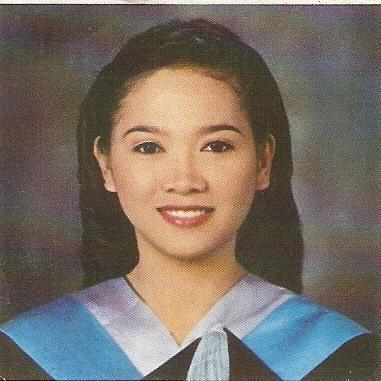 Gyeonggi-du Goyang City DeokyangguHwajeong-dung 965Hanwa Obelisk Rm.2408, South KoreaMobile No.: (82)10-5115-7719Email Add: agnessee_rodrigo@yahoo.comPhilippine address:85-H Katipunan St. Cebu City, 6000 PhilippinesEDUCATIONAL BACKGROUNDPOST GRADUATE:					      Year [From] – [To]	Course: Master Units in Special Education		   	2008 – 2009	School: Cebu State College of Science and Technology	Address: M.J. Cuenco Ave. Cebu City, Philippines	Course: Diploma in Special Education			2007 – 2008	School: Cebu State College of Science and Technology		Address: M.J. Cuenco Ave. Cebu City, PhilippinesUniversity:								Course: Bachelor in Elementary Education ( graduate )	2000 – 2004	School: Cebu Normal University	Address: Osmena Blvd. Cebu City, PhlippinesSecondary:	School: Cebu City Don Carlos A. Gothong High School	1996 – 2000	Address: C. Padilla St. Cebu City, PhilppinesElementary:	School: San Nicolas Elementary School			1990 – 1996	Address: Carlock St. Cebu City, PhilippinesEMPLOYMENT HISTORYPosition: ESL InstructorAcademy: Sam-Sung Multi English AcademyAddress: Talamban, Cebu City, PhilippinesDate: October 2006 – February 2009Job Description/Duties and Responsibilities:.	1:1 ( individualized instruction) Teaches general conversational English..	Creates avenue for the student to practice speaking and writing together with reading and listening..	Prepares lessons carefully designed to meet the needs of the student.	1:4 ( small group)	Prepares lesson for a small group providing scenarios where students can interact and use the language in the given situation..	Lessons are designed to fit in a small group interaction.Position: ESL InstructorAcademy: Philippine Cebu Agus International SchoolAddress: Brgy. Agus Lapu Lapu City, PhilippinesDate: May 2005- September 2006Job Description/Duties and Responsibilities:1:1 ( individualized instruction) Teaches general conversational English..	Creates avenue for the student to practice speaking and writing together with reading and listening..	Prepares lessons carefully designed to meet the needs of the student.	1:4 ( small group)	Prepares lesson for a small group providing scenarios where students can interact and use the language in the given situation..	Lessons are designed to fit in a small group interaction.SPECIAL SKILLS/INTERESTS.	Can read and write Korean language..	Can speak a little Korean. Completed the level 1 course of Korean Language Program in International Language Institute of Hongik University and currently taking the level 2 program at the same University..	Well-versed in oral and written English.	Reading novel.	Listening to music.	Watching movies